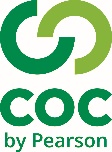 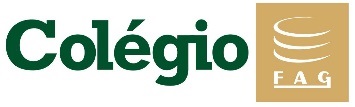 Propostas de Atividades de Sobrevivência para uma quarentena Brincante.Objetivo - Praticar atividades lúdicas e recreativas para melhorar o fundamento do salto e o fortalecimento das pernas e um condicionamento geral.
materiais: cabo de vassoura, corda, giz, fita.

Ativi 1 – Realizar exercícios de alongamentos antes de iniciar as atividades.
Ativi 2 – Pular corda  - sozinha ou com auxilio do responsável. Caso alguém bater a corda cantar musicas para trabalhar o ritmo e a concentração. Exemplos de musicas:Um homem bateu em minha porta
E eu a-bri
Senhoras e senhores
Põe a mão no chão
Senhoras e senhores
Pulem em um pé só
Senhoras e senhores
Deem uma rodadinha
E vá pro olho da rua

Cinderela quer saber quantos sapatinhos você vai ter?
1, 2, 3, 4
Homem aranha quer saber quantas teias você vai ter?
1, 2, 3, 4Ativi 3 – Pular corda com a vassoura  - utilizar as mesmas musicas acima ou outras da sua preferencia.
Ativi 4 – Brincadeira: amarelinha1. Cada jogador precisa de uma pedrinha ou tampinha.(desafie seus pais)2. Quem começar joga a pedrinha na casa marcada com o número 1 e vai pulando de casa em casa, partindo da casa 2 até o céu.3. Só é permitido pôr  um pé em cada casa. Quando há uma casa do lado da outra, pode pôr os dois pés no chão.4. Quando chegar no céu, o jogador vira e volta pulando na mesma maneira, pegando a pedrinha quando estiver na casa 2.5. A mesma pessoa começa de novo, jogando a pedrinha na casa 2.6. Perde a vez quem:
 – Pisar nas linhas do jogo
 – Pisar na casa onde está a pedrinha
 – Não acertar a pedrinha na casa onde ela deve cair
 – Não conseguir (ou esquecer) de pegar a pedrinha de volta7. Ganha quem terminar de pular todas as casas primeiro.Todas essas atividades estarão postadas no meu instagran: welvysafonso para ficar mais claro as mesmas. 